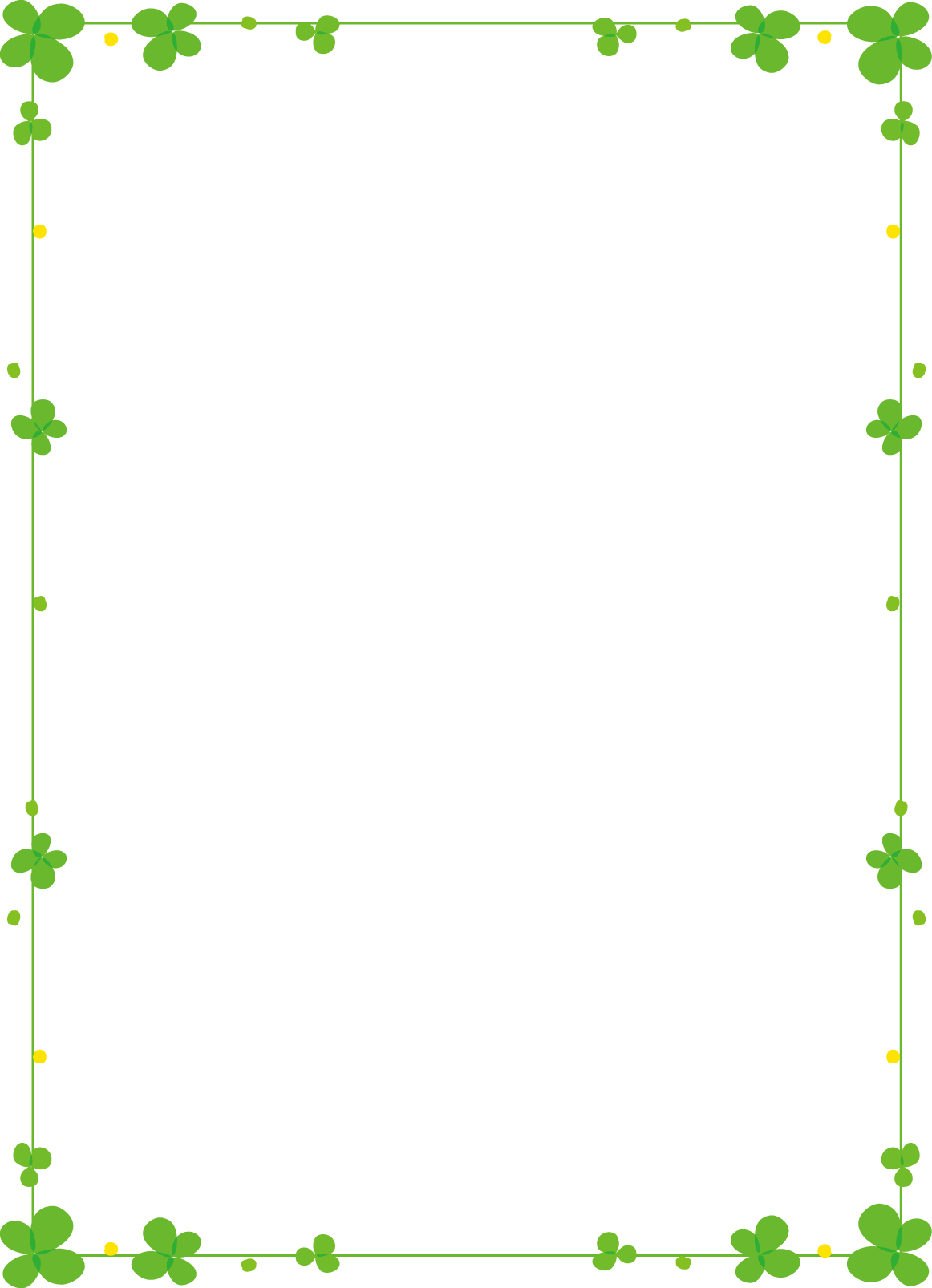 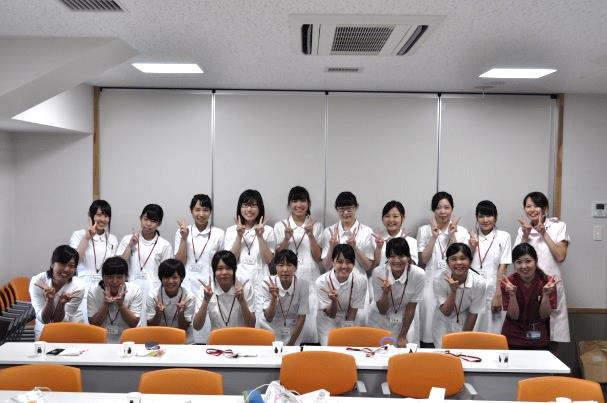 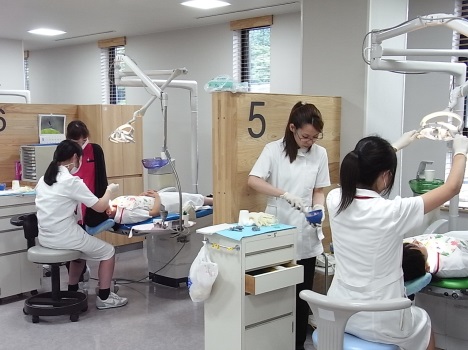 ＜歯科衛生士オンライン説明会のご案内＞　京都民主医療機関連合会（略称：京都民医連）では、歯科医療～特に歯科衛生士を目指してみようとお考えのみなさんに、実際の医療現場で体験をしてもらう『一日歯科衛生士体験会』をおこなってきましたが、今年もコロナ禍の下、感染リスクを避けるためZOOMによるオンライン説明会として開催することになりました。　「やさしい歯科衛生士さんになりたい」「人の役に立つ仕事がしたい」「医療の現場や患者さんのことを知りたい」など、あなたの夢の実現を一歩進ませ、イメージをふくらましていくためにも、ぜひ参加してください。　たくさんのご応募ご参加をお待ちしています。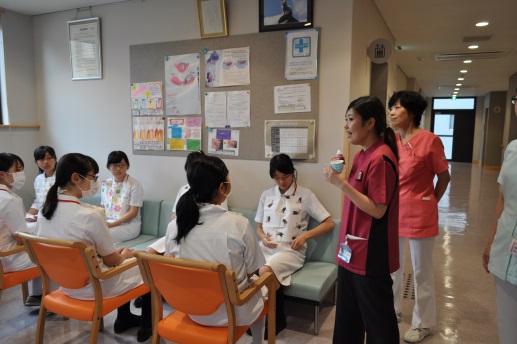 　　　　　　　京都民主医療機関連合会　歯科部　　　　　　　　　　　　　京都民医連中央病院歯科口腔外科・紫野協立診療所歯科仁和診療所歯科・九条診療所歯科・あさくら歯科・あすかい歯科　　<日程・体験事業所>2022年8月4日（木）14：00～15：00＜オンライン＞<定員>　制限なし<申込>　６月１３日受付開始、７月１日締切<体験内容>歯科衛生士業務の説明、歯科衛生士からのアドバイス、歯科衛生士専門学校の教員の方からの学校説明など。※参加申し込みの方には、後日、詳しいご案内をお送りさせていただきます。〈お申し込み方法〉〈注意事項〉定員数はございません。申込は６月13日～7月1日までの期間でお願いします。参加者のみなさまの個人情報は、一日歯科衛生士体験の連絡目的以外には使用しません。ご不明な点につきましては、紫野協立診療所歯科　事務　福本（TEL075-411-2801）までお問い合わせください。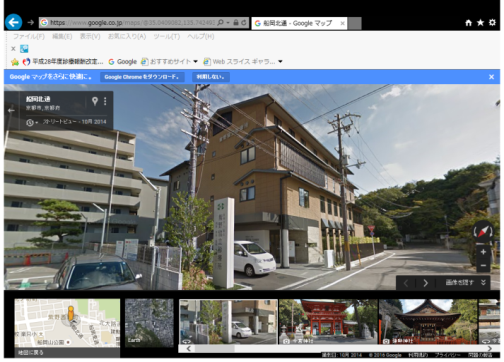  各自が所定の申込用紙に記入 各自が所定の申込用紙に記入 各自が所定の申込用紙に記入　　　　　　　　　　　　　 ↓　　　　　　　　　　　　　 ↓② 申込用紙を高校の進路指導部の先生に提出※高校生の方は、必ず学校を通じて申し込んで下さい。社会人の方は各自で郵送もしくはFAXしてください。② 申込用紙を高校の進路指導部の先生に提出※高校生の方は、必ず学校を通じて申し込んで下さい。社会人の方は各自で郵送もしくはFAXしてください。② 申込用紙を高校の進路指導部の先生に提出※高校生の方は、必ず学校を通じて申し込んで下さい。社会人の方は各自で郵送もしくはFAXしてください。　↓　↓ 各学校の進路指導部から、郵送またはＦＡＸにてお申し込みください。　　　　　　受付開始６月13日（月）　〆切　7月1日（金）必着〒603-8233 京都市北区紫野西野町60番地5 紫野協立診療所歯科　「高校生1日衛生士体験」係ＦＡＸ（075）411－2802 各学校の進路指導部から、郵送またはＦＡＸにてお申し込みください。　　　　　　受付開始６月13日（月）　〆切　7月1日（金）必着〒603-8233 京都市北区紫野西野町60番地5 紫野協立診療所歯科　「高校生1日衛生士体験」係ＦＡＸ（075）411－2802 各学校の進路指導部から、郵送またはＦＡＸにてお申し込みください。　　　　　　受付開始６月13日（月）　〆切　7月1日（金）必着〒603-8233 京都市北区紫野西野町60番地5 紫野協立診療所歯科　「高校生1日衛生士体験」係ＦＡＸ（075）411－2802↓↓↓ 7月に、京都民医連歯科部から各学校へ　参加案内文書　を郵送します。 7月に、京都民医連歯科部から各学校へ　参加案内文書　を郵送します。 7月に、京都民医連歯科部から各学校へ　参加案内文書　を郵送します。↓↓↓参加者には7月に参加案内、資料を郵送します。参加者には7月に参加案内、資料を郵送します。参加者には7月に参加案内、資料を郵送します。